муниципальное автономное общеобразовательное учреждение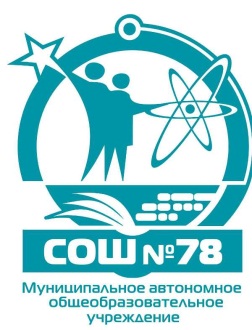 «Средняя общеобразовательная школа № 78»650024,г. Кемерово, ул. Ю.Двужильного,12в, тел. 63-30-78, эл. адрес: kemschool78@mail.ru сайт школы:school78kem.ru УтверждаюДиректор МАОУ «Средняя общеобразовательная школа №78»                                                                                             ___________ Н.С. ДьяченкоПоложениео конкурсе открыток ко Дню МатериСроки проведения конкурса.Работы принимаются до 20 ноября!!!2. Условия и порядок проведения Конкурса.2.1. Открытки должны соответствовать критериям:- эстетичность,- фантазия, выдумка,- цветное оформление,- прочность,- любая техника выполнения- формат А5По 2 открытки от класса.2.2.Открытка должна быть подписана (фамилия, имя автора, класс, учреждение) Участники конкурсаК участию в конкурсе приглашаются учащиеся 1-11 классов.Как отдельные авторы, так и групповые.Подведение итогов: По итогам конкурса будут выявлены и награждены победители и участники